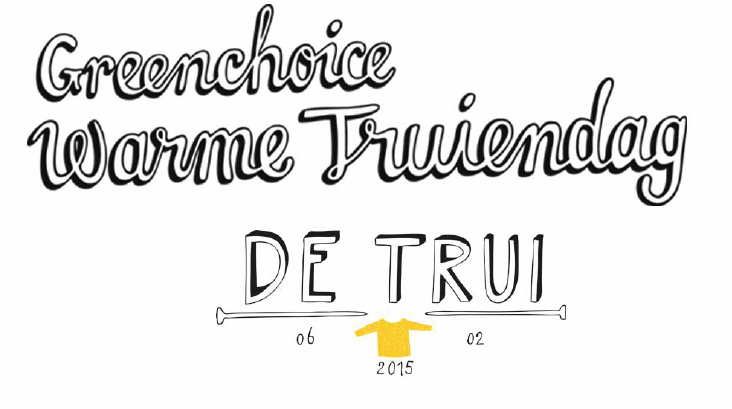 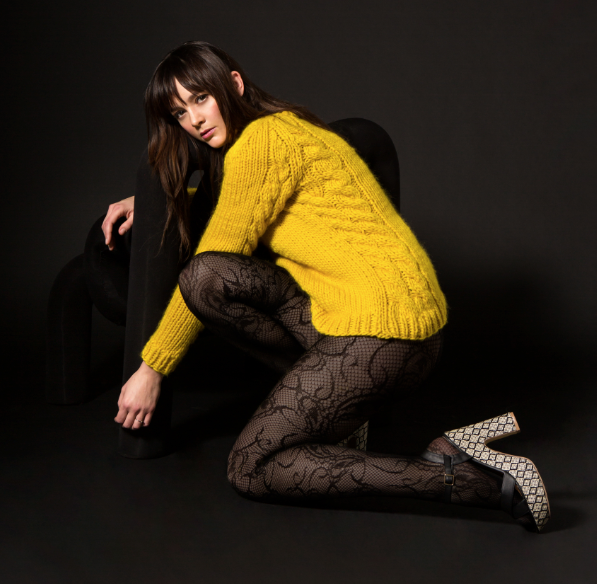 Brei je mee?Damestrui		Naalden 10 mm			Wol: Martta van Tjockt*Lontwol 100%  		Merino colour SUN  		www.tjockt.commaat S/M: 4 bollen van 200 grammaat L: beide panden + mouwen 4 steken meer, 5 bollen van 200 gramOntwerp: Caroline Evers, Bedtime for Bonzo (Arnhem) in opdracht van Greenchoice Warme Truiendag*Voor alternatieven voor de gebruikte wol zie: www.warmetruiendag.nl/toolbox/trui-2015 met verkoopadressenFoto's: bekijk alle foto's op www.warmetruiendag.nl/media en het laatste nieuws over De Trui Van 2015 op www.warmetruiendag.nl/toolbox/trui-2015.Maattabel en stekenverhouding: www.warmetruiendag.nl/toolbox/trui-2015 Gebruikte afkortingen:r= recht av= averecht samen= minderen meer= meerderen afk= afkanten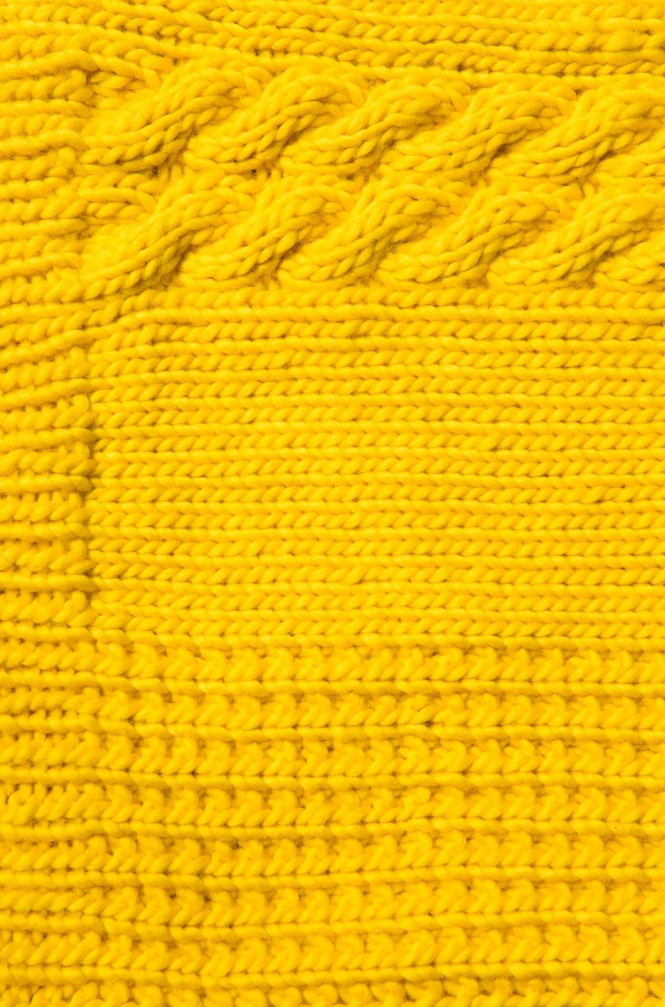 Voorpand - Tricotsteek (voorzijde recht, binnenzijde averecht)	1. 	Opzetnaald, 51 steken	2. 	2av - 1r - 1av - 1r - 1av - …. - 2av	3. 	2r - 1av - 1r - 1av - 1r - …. - 2 r t/m naald 8 zoals de steken zich voordoen	9.	alles recht vanaf nu tricotsteek voorkant recht achterkant averecht t/m nld 60Pak een extra bolletje wol en verdeel de steken in 2-en dit is de start van de V-hals	61.	3 afk. - 18r - 2sam - 2r / 2sam - 2r - 2sam - 20r	62.	3 afk. - 20av / 21av	63.	Alles recht / Alles recht	64. 	Alles averecht / Alles averecht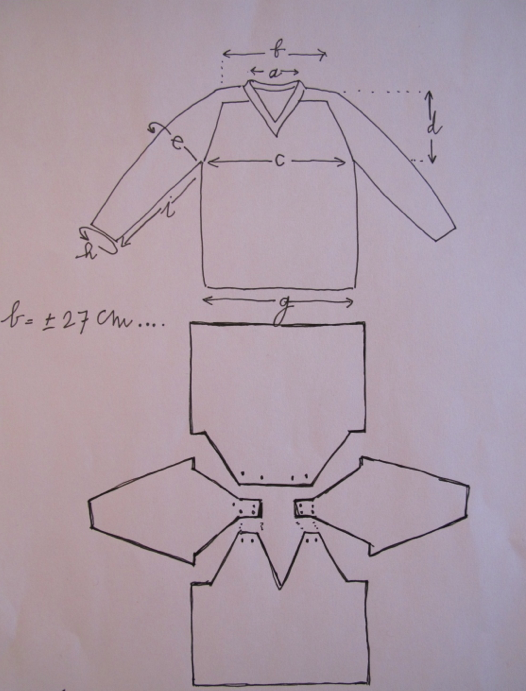 	65.	2r - 2sam - 13r - 2sam - 2 / 3r - 2sam - 13r - 2sam - 1r	66.	Alles averecht / Alles averecht	67. 	Alles recht / Alles recht	68.	Alles averecht / Alles averecht 		69.	2r - 2sam - 11r - 2sam - 2r / 3r - 2sam - 11r - 2 sam - 1r	70.	Alles averecht / Alles averecht		71.	Alles recht / Alles recht	72. 	Alles averecht/ Alles averecht	73.	2r - 2sam - 9r - 2sam - 2r / 3r - 2sam - 9r - 2sam - 1r	74.	Alles averecht / Alles averecht	75.	Alles recht / Alles recht	76.	Alles averecht/ Alles averecht	77. 	2r - 2sam - 7r - 2sam - 2r / 3r - 2sam - 7r - 2sam - 1r	78.	Alles averecht / Alles averecht	79.	Alles recht / Alles recht	80.	Alles averecht / Alles averecht	81.	2r - 2sam - 5r - 2sam - 2r / 3r - 2sam - 5r - 2sam - 1r	82.	Alles averecht / Alles averecht	83.	Alles recht / Alles recht	84.	Alles averecht / Alles averecht	85.	2r - 2sam - 3r - 2sam - 2r / 3r - 2sam - 3r - 2sam - 1r	86.	Alles averecht / Alles averecht	87.	Alles recht /  Alles recht	88.	Alles averecht / Alles averecht	89.	Recht & afk. / Recht & afk.		9 steken	/	9stekenAchterpand		Kabel met 6 steken:	3 steken op hulpnaald voor het breiwerk			3 steken recht, dan de 3 van de hulpnaald breienZandsteek:		1e naald alles recht			2e naald 1steek recht en 1steek averecht			Herhalen vanaf 1e naald	1.	Opzetnaald, 47 steken	2.	2av - 1r - 1av - 1r - 1av - …. - 2av t/m naald 8 zoals de steken zich voordoen (boord).	9.	30r - 1av - 6r - 1av - 6r - 1av - 2r	10.	2av - 1r - 6av - 1r - 6av - 1r - 13av - 1r - 1av - 1r - 1av - 1r - 1av - 1r - 1av - 1r - 1av - 1r - 1av - 1r - 1av - 1r - 2av		t/m naald 60 met kabels breien op naald (toer) 15-21-27-33-39-45-51-57-63-69-75-81	61.	3afk. - 2r - 2sam - 23r - 1av - 6r - 1av - 3r - 2sam - 1r - 4r	62. 	3afk. - 5av - 1r - 6av - 1r - 13av - 1r - 1av - 1r - 1av - 1r - 1av - 1r - 2av	63.	26r - 1av - kabel (6r) - 1av - 5r	64.	5av - 1r - 6av - 1r - 13av - 1r - 1av - 1r - 1av - 1r - 1av- 1r - 2av	65.	2r - 2sam - 22r - 1av - 6r - 1av - 2r - 2sam - 1r	66.	4av- 1r - 6av - 1r - 13av - 1r - 1av - 1r - 1av - 1r - 1av - 1r - 1av - 1r - 3av	67.	25r - 1av - 6r - 1av - 4r	68.	4av - 1r - 6av - 1r - 13av - 1r - 1av - 1r - 1av - 1r - 1av - 1r - 1av - 1r - 3av	69.	2r - 2sam - 21r - 1av - 6r  kabel- 1av - 1r - 2sam - 1r	70.	3av - 1r - 6av - 1r - 13av - 1r - 1av - 1r - 1av - 1r - 1av - 1r - 1av - 1r - 2av	71.	24r - 1av - 6r - 1av - 3r	72.	3av - 1r - 6av - 1r - 13av - 1r - 1av - 1r - 1av - 1r - 1av - 1r - 1av - 1r - 2av	73.	2r - 2sam - 20r - 1av - 6r - 1av - 2sam - 1r	74.	2av - 1r - 6av - 1r - 13av - 1r - 1av - 1r - 1av - 1r - 1av - 1r - 3av	75.	23r - 1av - 6r kabel - 1av - 2r	76.	2av - 1r - 6av - 1r - 13av - 1r - 1av - 1r - 1av - 1r - 1av - 1r - 3av	77.	2r - 2sam - 19r - 1av - 6r - 2sam - 1r	78.	8av - 1r - 13av - 1r - 1av - 1r - 1av - 1r - 1av - 1r - 2av	79.	22r - 1av - 8r	80.	8av - 1r - 13av - 1r - 1av - 1r - 1av - 1r - 1av - 1r - 2av	81.	2r - 2sam - 18r - 1av  [5] -kabel, 3steken op hulpnaald 2 steken breien 3 van de hulpnld  - 2sam -1r	82.	7av - 1r - 13av - 1r - 1av - 1r - 1av - 1r - 3av	83.	21r - 1av -  5r- 2r	84.	7av - 1r - 13av - 1r - 1av - 1r - 1av - 1r - 3av	85.	2r - 2sam - 17r - 1av - 4r - 2sam - 1r	86.	6av - 1r - 13av - 1r - 1av - 1r - 1av - 1r - 2av	87.	20r - 1av - 6r	88.	6av - 1r - 13av - 1r - 1av - 1r - 1av - 1r - 2av	89.	AfkantenLinkermouw kabel	1.	Opzetnaald, 19 steken	2.	2av-1r-1av-1r- 1av- 1r- 1av-1r-1av-1r-1av-1r-1av-1r-1av-1r-2av		t/m 8 zoals de steken zich voordoen  [ boord]          		dit  doe je ook met  de andere naalden  in het patroon	9.	2r - 1av meer - 6r - 1av - 8r - 1meer. - 2r [ totaal 21 steken]	10. 	11av- 1r- 6av -1r- 2av	15.	2r - 1meer - 1av - kabel (6) - 1av - 9r - 1r meer - 2r [ totaal 23 steken]	21.	2r - 1meer - 1r - 1av - kabel (6) - 1av - 10r - 1meer - 2r [ totaal 25 steken]	27.	2r - 1meer - 2r - 1av - kabel (6) - 1av - 11r - 1meer - 2r [ totaal 27 steken] 	33.	2r - 1meer - 3r - 1av - kabel (6) - 1av - 12r - 1meer - 2r [totaal 29 steken]	39.	2r - 1meer - 4r - 1av - kabel (6) - 1av - 13r - 1meer - 2r  [totaal 31 steken]	45.	2r - 1meer - [1m + 2 steken op hulpnaald, 3 recht dan de andere 3 steken van de hulpnaald recht] [kabel]  - 1av - kabel [6] - 1av - 14r - 1meer - 2r [ totaal 33 steken]	51.	2r - 1av meer - kabel (6)- 1av - kabel (6) - 1av - 15r - 1meer - 2r [totaal 35 steken]	57.	2r - 1meer- 1av - kabel (6) - 1av - kabel (6) - 1av - 16r - 1m - 2r [ totaal 37 steken]	63.	2r - 1m - 1r - 1av - kabel (6) - 1av - kabel (6) - 1av - 17r - 1m - 2r [ totaal 39 steken]	67.	3afk. - 1r - 2sam - 5r - 1av - 6r - 1av - 14r - 2sam - 4r [ totaal 34 steken] alle steken zijn geteld na mindering de 1r is dan weer je eerste steek, er is niet doorgeteld	68.	3afk. - 16 av - 1r - 6av - 1r - 7av [ totaal 31 steken]	69.	2r - 2 steken op hulpnaald - 2 sam - 2 van de hulpnaald [ wordt dan kabel over 4 steken] - 1av - kabel (6) - 1av - 13r - 2 samen - 1r [ totaal 29 steken]	70.	15av - 1r - 6av - 1r -6av	71.	2r - 2sam -2r - 1a - 6r - 1a - 12r - 2 sam - 1r [ totaal 27 steken] 	72. 	14av - 1r - 6 av - 1r - 5 av	73. 	2r - 2sam - 1r- 1av - 6r- 1av- 11r - 2sam- 1r [ totaal 25 steken]	74. 	13av- 1r- 6 av- 1r-4av	75.	2r-2sam-1av-kabel ( 6)-1av-10r-2sam-1r [ 23 steken]	76. 	12av- 1r-6av-1r-3av	77. 	2r-2av samenbreien - 6r - 1av-9r- 2rsam- 1r [21 steken]	78. 	11av-1r-6av-1r-2av	79. 	2r-2rsam-5r-1av-8r-2rsam-1r [totaal 19 steken]	80.	10av-1r-8av	81.	2r- 3 op hulpnaald/kabel-2r sam-1r-3 van de hulpnaald [is kabel over 5 steken voor mooi effect]-1av-7r-2 sam-1r [totaal 17 steken]	82. 	9av-1r-7av	83.	2r-2 sam-3r-1av-6r-2 sam-1r [15 steken]	84. 	8av-1r-6av	85.	2r-2 sam-2r-1av-5r-2 sam-1r [13 steken]	86. 	7av-1r-5av	87.	2r-2sam-1r-1av-4r-2sam-1r [totaal 11 steken]	88. 	6av-1r-4av	89. 	2r-2 sam-1av-3r-2 sam-1r [ totaal 9 steken]	90.	5av-1r-3av [ totaal 9 steken]	91.	3r-1a-5r	92.	5av-1r-3av [ totaal 9 steken]	93.	2r-2av sam-2r-2 sam-1r [ totaal 7 steken]	94.	4av- 1r- 2av         	95.	2r- 2 sam-2sam- 1r [ totaal 5 steken]         	96.	av         	97.	r        	98.	av         	99.	r afkanten [5 steken]Rechtermouw  Zandsteek         1.		19 steken opzetten         2. 		2av-1r- 1av- 1r- 1av- 1r- 1av-1r- 1av- 1r- 1av- 1r- 1av- 1r- 1av- 1r- 2av        		 t/m nld 8 hoe de steken zich voor doen [boord]         		Alle oneven naalden recht en om de 6 nld aan weerszijden 1 steek meerderen          		verder alle tussen liggende naalden zoals steken zich voor doen         9.		2r- 1 meer-15r-1meer-2r       10.		2av- 1r- 1av- 1r - 1av-1r- 1av- 1r- 1av- 1r- 10av       15.		2r-1meer- 16r- 1meer-2r       16.		3av- 1r- 1av- 1r- 1av- 1r- 1av- 1r- 1av- 1r- 11av       21.		2r- 1meer- 19r- 1meer- 2r       22.		2av- 1r- 1av- 1r- 1av- 1r- 1av- 1r- 1av- 1r- 1av- 1r- 12av       27.		2r- 1meer-21r-1meer- 2r       28.		3av- 1r- 1av- 1r- 1av- 1r- 1av- 1r- 1av- 1r- 1av- 1r- 13av       33.		2r- 1meer- 23r- 1meer- 2r       34.		2av- 1r- 1av- 1r- 1av- 1r- 1av- 1r- 1av-1r-1av- 1r- 1av- 1r - 14av       39.		2r- 1meer- 25r- 1meer- 2r       40.		3av-1r- 1av- 1r- 1av- 1r- 1av- 1r- 1av- 1r- 1av- 1r- 1av- 1r- 15av       45.		2r- 1meer- 27r- 1meer- 2r       46.		2av- 1r- 1av-1r- 1av- 1r- 1av- 1r- 1av- 1r- 1av- 1r- 1av- 1r- 1av- 1r- 16av       51.		2r- 1meer- 29r- 1meer- 2r       52.		3av-1r- 1av- 1r- 1av- 1r- 1av- 1r- 1av- 1r- 1av- 1r- 1av- 1r- 1av- 1r- 17av       57.		2r- 1meer- 31r- 1meer- 2r       58.		2av- 1r- 1av- 1r- 1av- 1r- 1av- 1r- 1av- 1r- 1av- 1r- 1av- 1r- 1av- 1r- av- 1r- 18av       63.		2r- 1meer- 33r- 1meer-2r       64.		3av- 1r- 1av- 1r- 1av- 1r- 1av- 1r- 1av- 1r- 1av- 1r- 1av- 1r- 1av- 1r- av- 1r-19av       67.		3afk- 2r- 2samen- 34r- 2samen-3r       68.		3afk- 2av-1r-1av-1r- 1av- 1r- 1av- 1r- 1av- 1r- 1av- 1r- 1av- 1r- 16av       		vanaf nu elke oneven naald aan weerszijden 1 steek minderen tot aan 5 steken       69.     	2r- 2samen- 24r- 2samen- 1r       70.     	2av-1r- 1av- 1r- 1av- 1r- 1av- 1r- 1av- 1r- 1av- 1r- 1av- 1r- 14av       71.     	2r- 2samen- 22r- 2samen-1r       72.     	3av-1r- 1av- 1r- 1av- 1r- 1av- 1r- 1av- 1r- 1av-1r - 13av       73.     	2r- 2samen- 20r- 2samen- 1r       74.     	2av- 1r- 1av- 1r- 1av- 1r- 1av- 1r- 1av- 1r- 1av- 1r- 12av       75.     	2r- 2samen- 18r- 2samen - 1r       76.     	3av- 1r- 1av- 1r- 1av- 1r- 1av- 1r- 1av- 1r- 11av       77.     	2r- 2samen- 16r- 2samen- 1r       78.     	2av- 1r- 1av- 1r- 1av- 1r- 1av- 1r- 1av- 1r- 10av        79.     	2r- 2samen- 14r- 2samen-1r       80.     	3av- 1r- 1av- 1r- 1av- 1r- 1av-1r- 9av       81.     	2r- 2samen- 12r- 2samen- 1r       82.     	2av- 1r- 1av- 1r- 1av- 1r- 1av- 1r- 8av       83.     	2r- 2samen- 10r- 2samen- 1r       84.     	3av-1r- 1av- 1r- 1av- 1r- 7av       85.     	2r- 2samen- 8r- 2samen- 1r       86.     	2av-1r-1av- 1r-1av- 1r- 6av       87.     	2r- 2samen-6r- 2samen-1r       88.     	3av- 1r- 1av- 1r- 4av       89.     	2r- 2samen- 4r- 2samen - 1r       90.     	2av- 1r- 1av- 1r- 4av       91.     	2r- 2samen-2r- 2samen- 1r       92.    	 3av-1r- 3av       93.     	2r- 2samen- 3r       94.     	6av       95.    	 2r- 2samen- 2r       96.     	5av       97.     	5r       98.     	5av       99.     	r afkanten       Hals Hals breien met 4 naalden achterkant op 1 naald en voorzijden op 2 naalden, het mooist is om een omgekeerde waterdruppel te breien, verticale dubbele mindering. Dat gaat als volgt: voor de V punt: steek de rechternaald recht door de laatste 2 steken samen, haal beide steken recht af brei de eerste steek van de volgende naald zoals die zich aan doet haal de 2 afgehaalde steken over deze gebreide steek heen en schuif deze steek terug op de naald die je net helemaal gebreid hebt, dit herhaal je tot  en met de afkantnaaldIn  boordsteek breien 1r- 1av-1 r……….Achternld 20 stkVoornld 33 stk + 1 gedraaide  meerdering rechtVoornld 33 stk 1e toer r-av2e toer r-av-einde van de tweede naald de mindering toepassen3e toer r-av- einde van de tweede naald de mindering toepassen4e toer afkanten en brei de steken zoals die zich voor doen wordt een mooiere afkanting, bij deze ook aan einde van naald twee de mindering toepassen.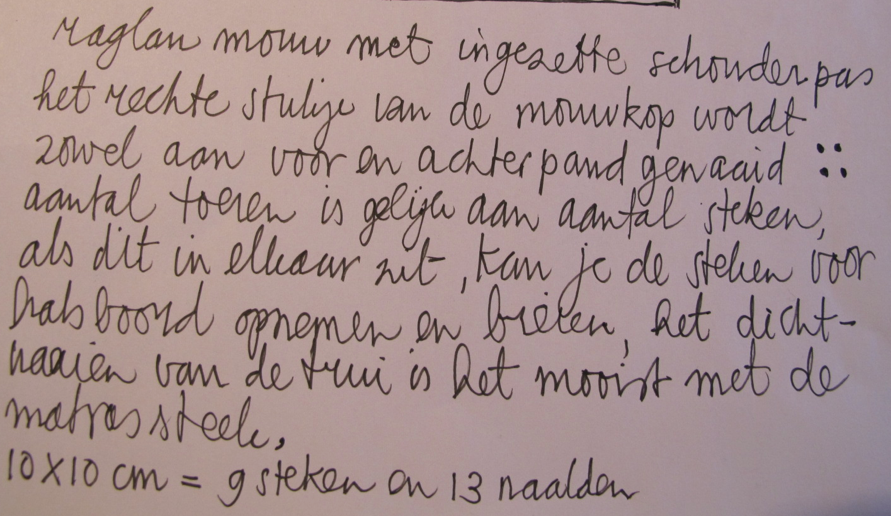 Naai de panden met de matrassteek aan elkaar [leg de twee randen precies tegen elkaar steek de maasnaald met draad van onder naar bovenpak de verticale lusjes die tussen de 1e en 2e steek liggen en haal telkens de draad door dit lusje aan de goede kant van het werk, doe dit tellens vanonder naar boven zo krijg je een blinde naad]   Gebruikte afkortingenr= recht, av= averecht, samen/ sam= minderen, meer= meerderen afk= afkanten, kabel = kabelProeflapje 10x10 cm = 9 steken en 13 naalden [toeren]De Trui van 2015: ook het patroon voor mannen en kinderen is beschikbaar. Brei ze allemaal!Zie: www.warmetruiendag.nl/toolbox/trui-2015 Brei mee: Laat het ons weten via Twitter @warmetruiendag en Facebook #IkBreiMee www.warmetruiendag.nl6 februari 2015: Greenchoice Warme Truiendag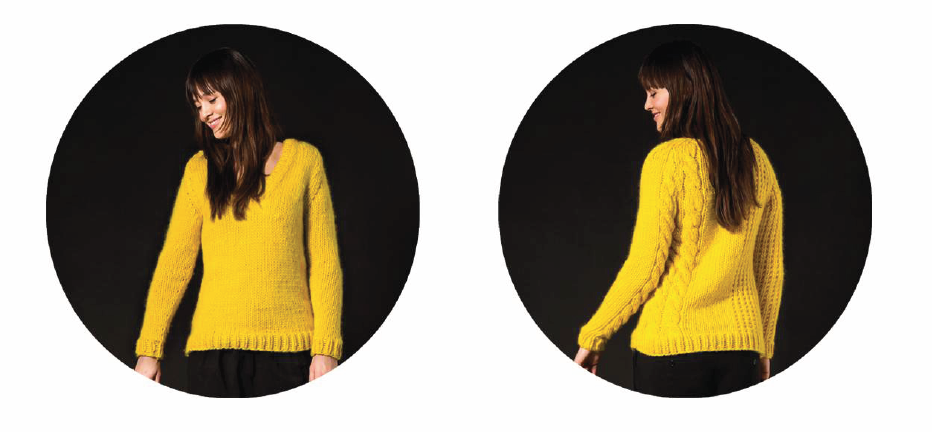 Doe ook mee aan de nationale energiebesparingsactie van Klimaatverbond en Greenchoice!Zet de verwarming lager, trek een warme trui aan en bespaar op comfortabele wijze 6% energie per graad en dus 6% CO2 uitstoot!Model: Lavalu, fotografie: Eva Broekema ontwerp trui: Bedtime for Bonzohaar en make-up: Niels Jansen styling: Annet Veerbeek productie: Klimaatzuster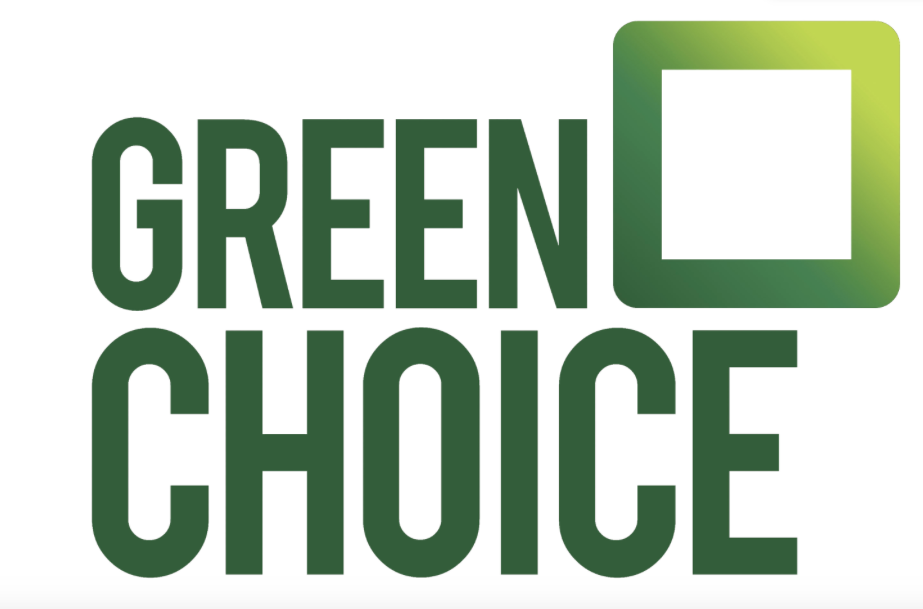 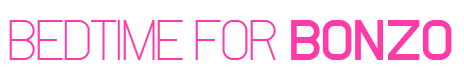 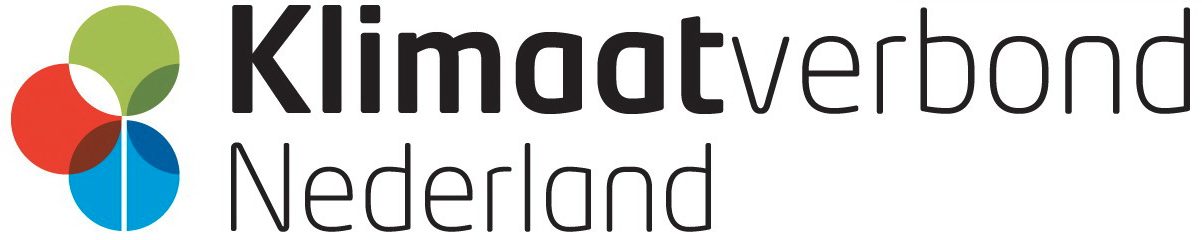 